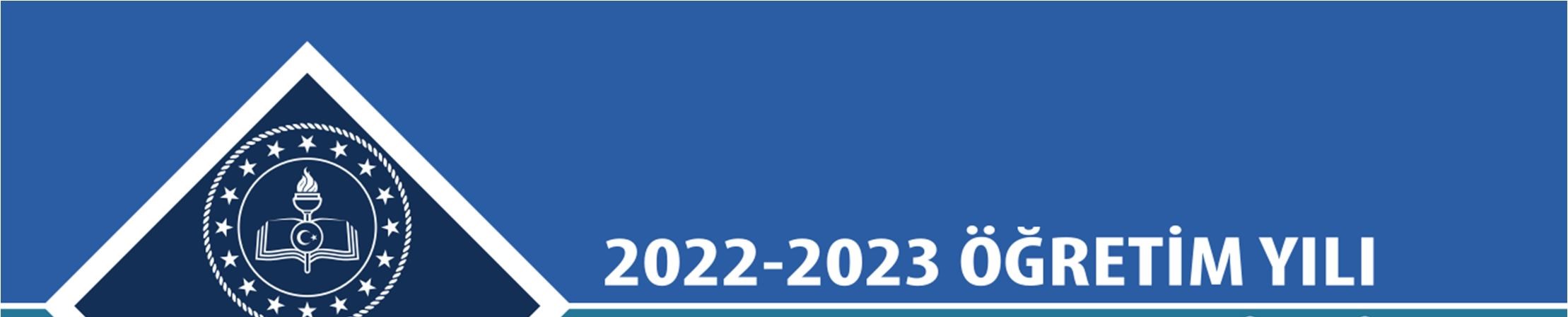 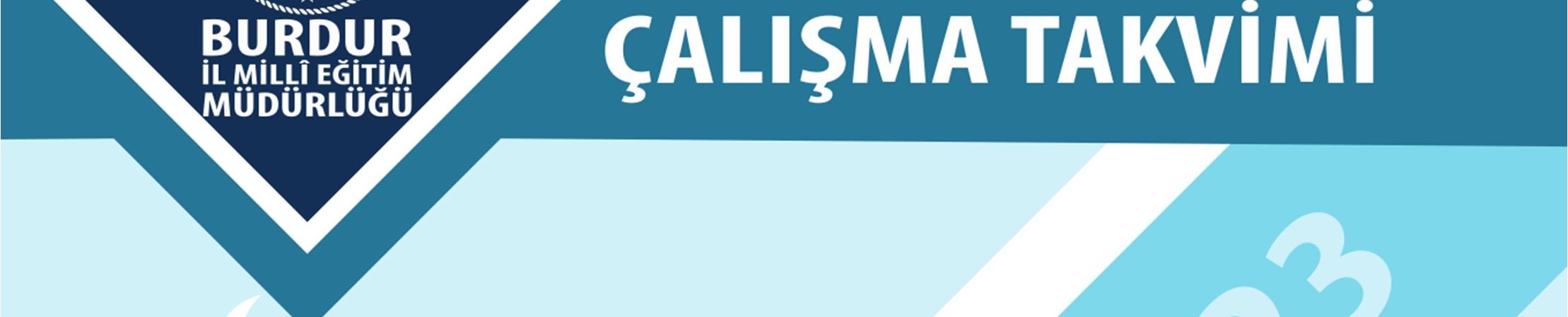 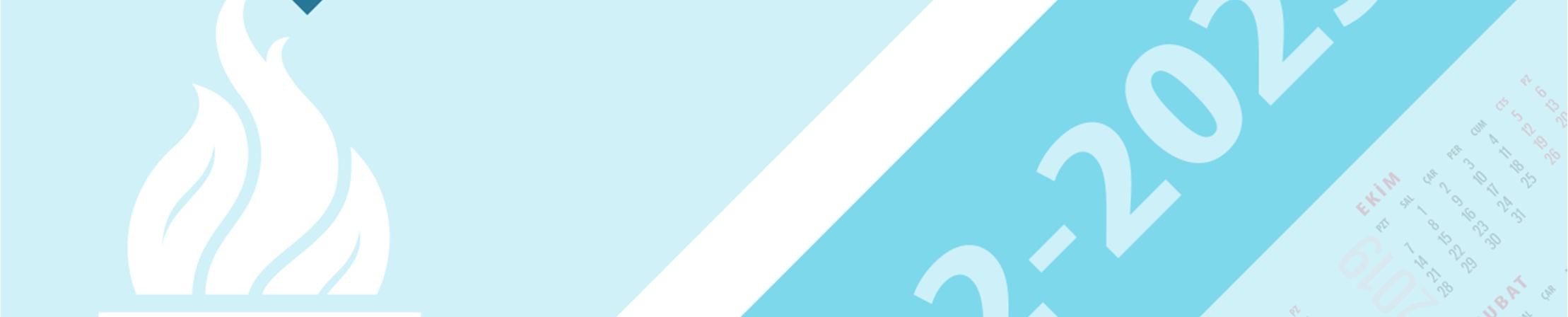 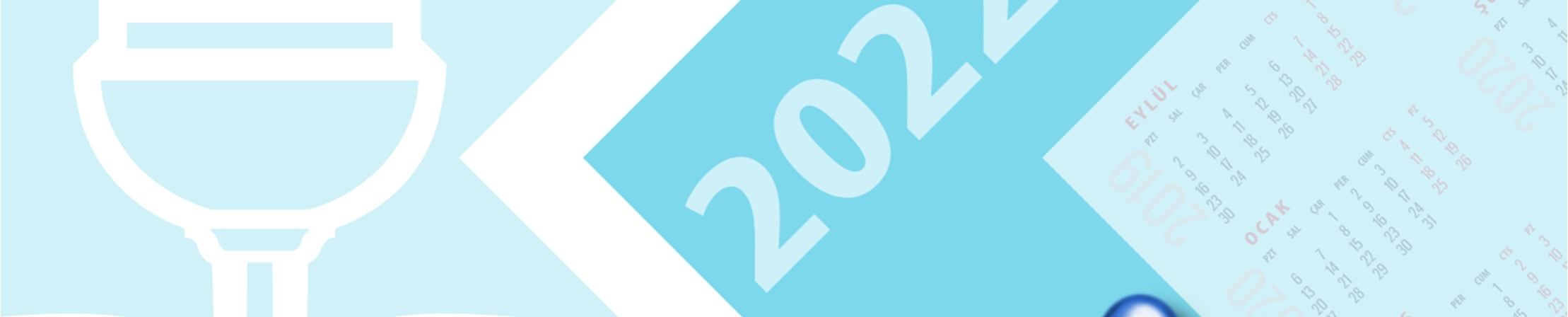 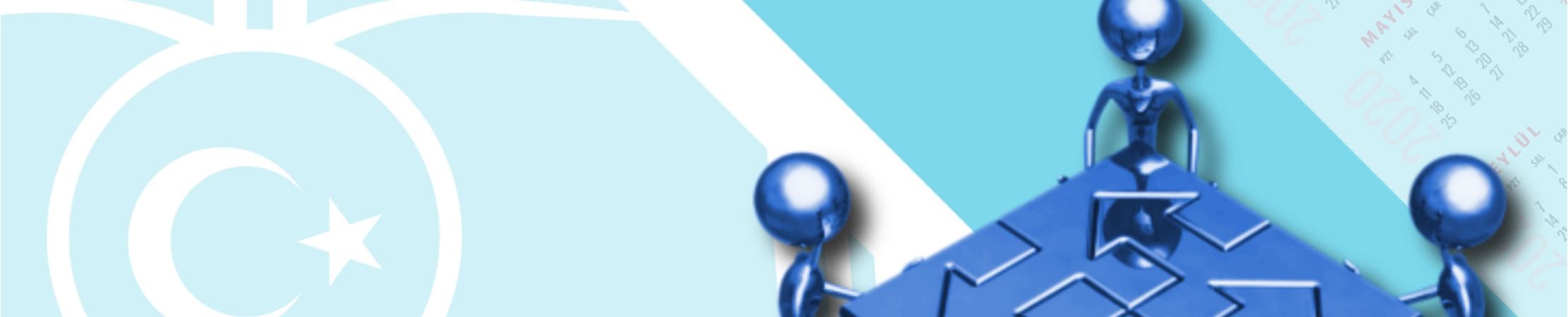 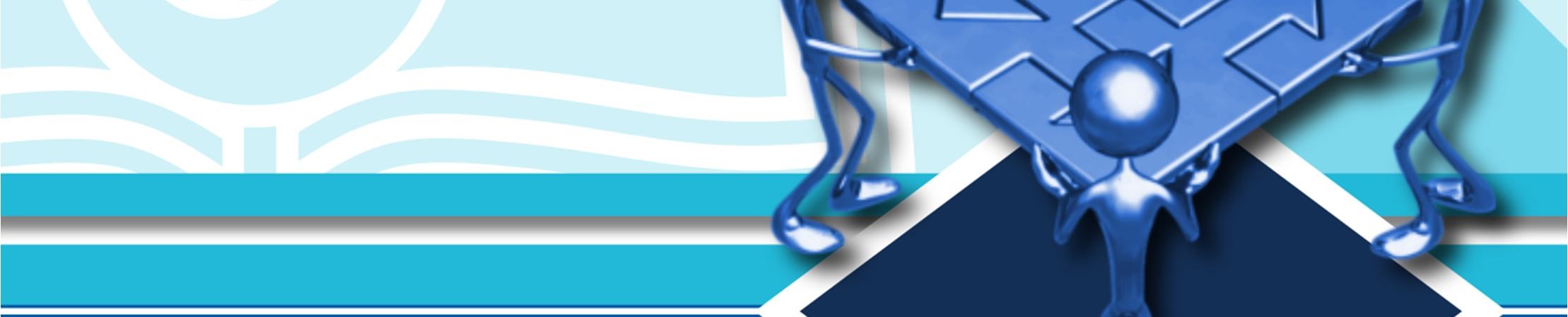 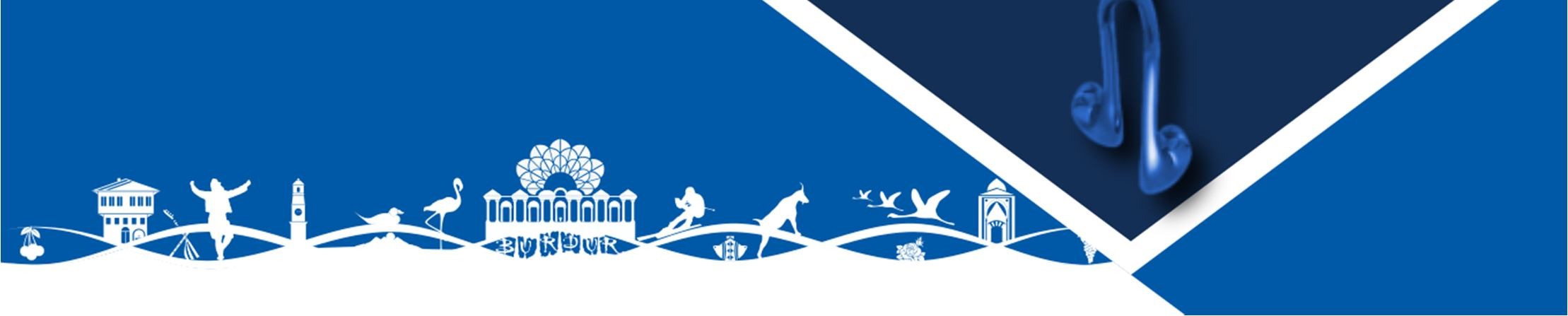 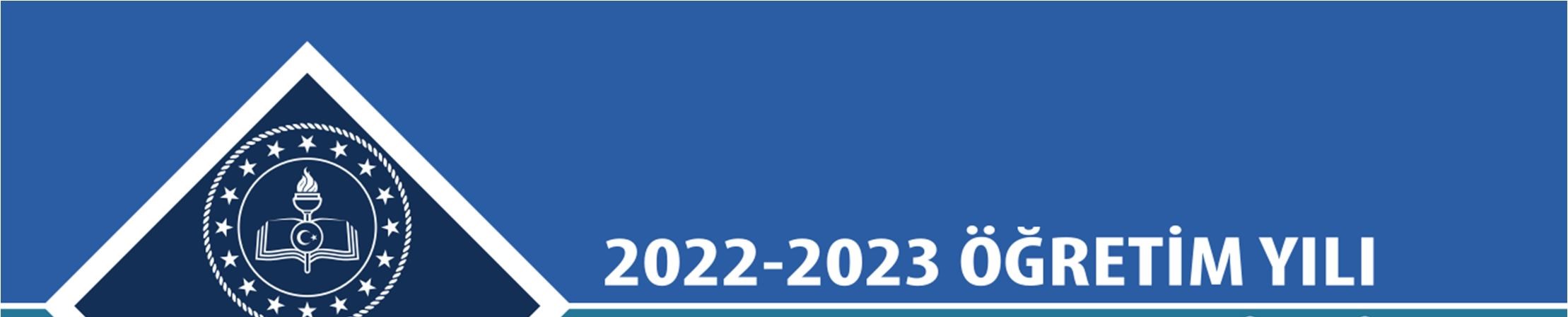 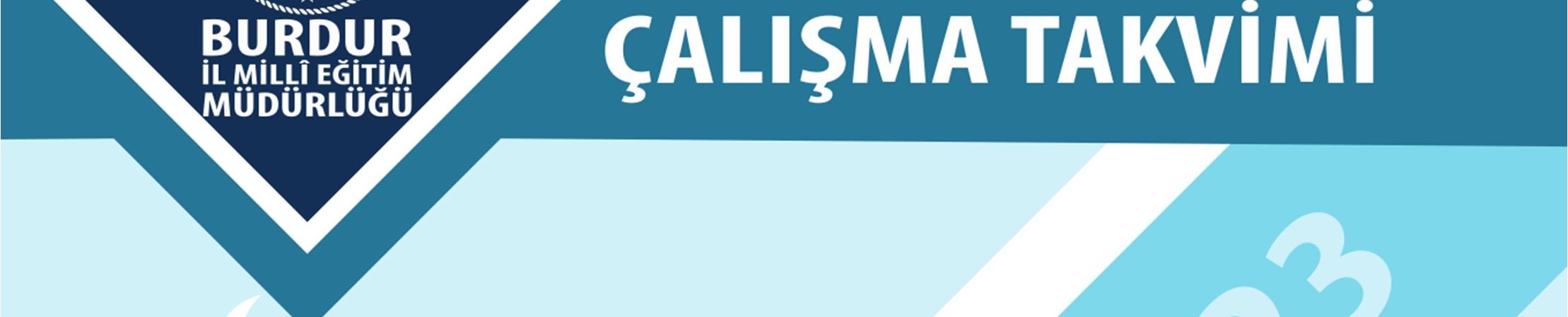 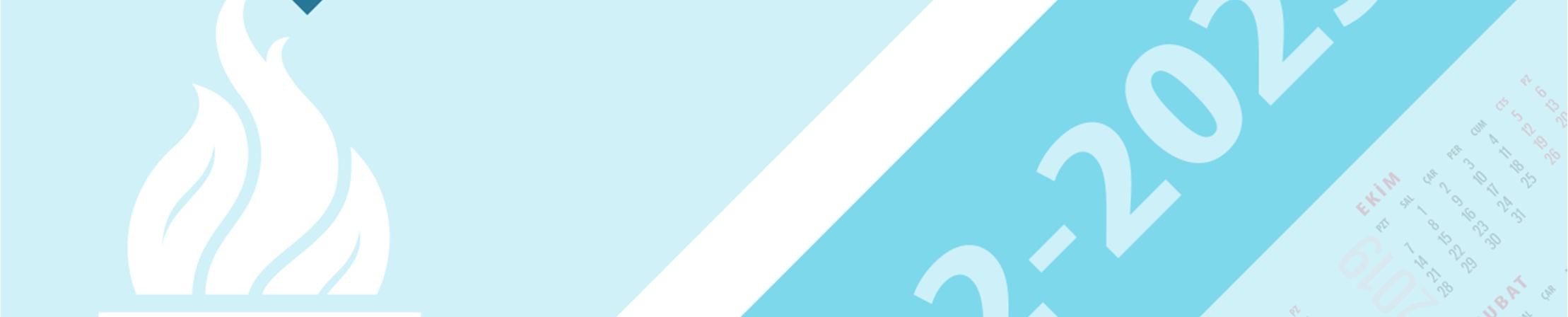 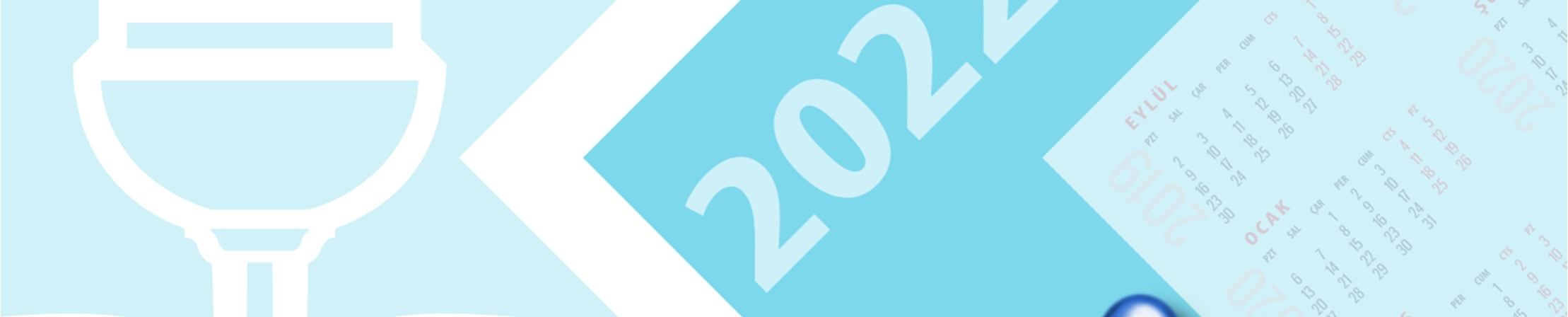 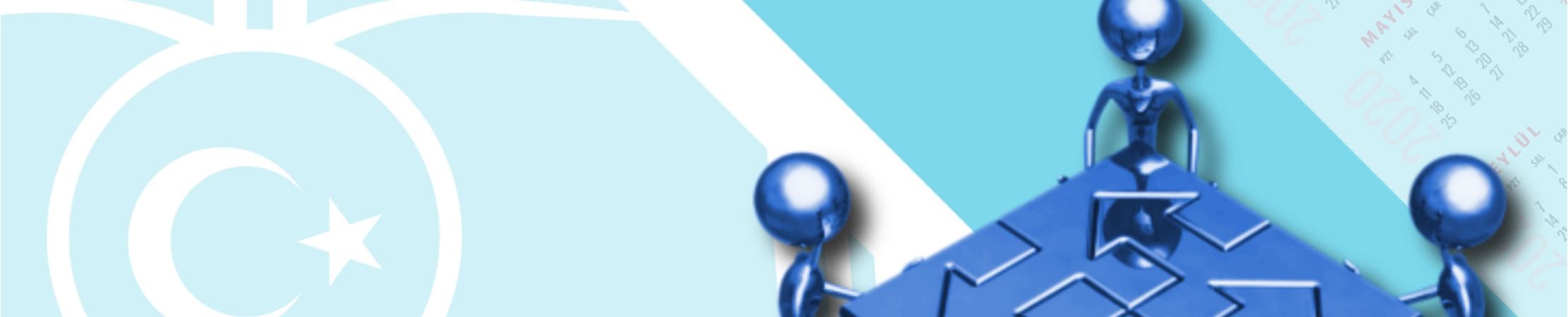 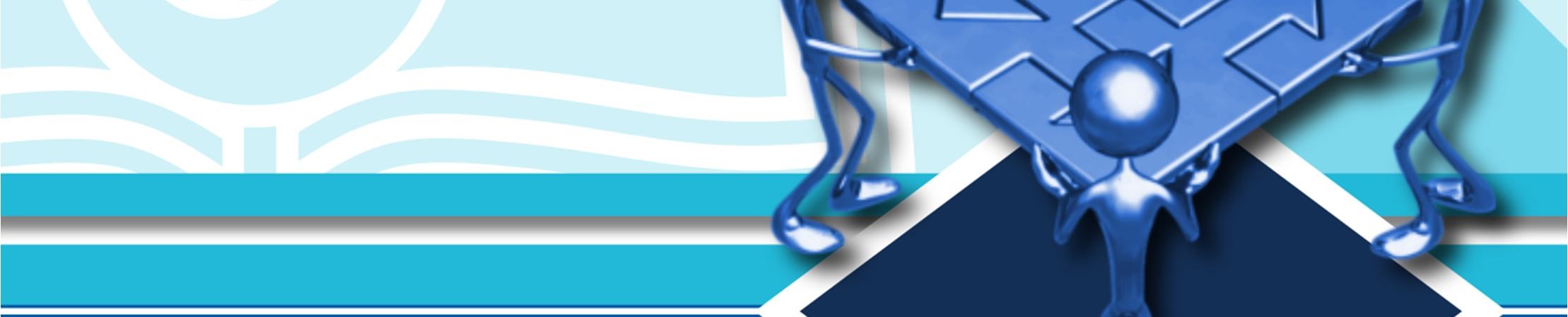 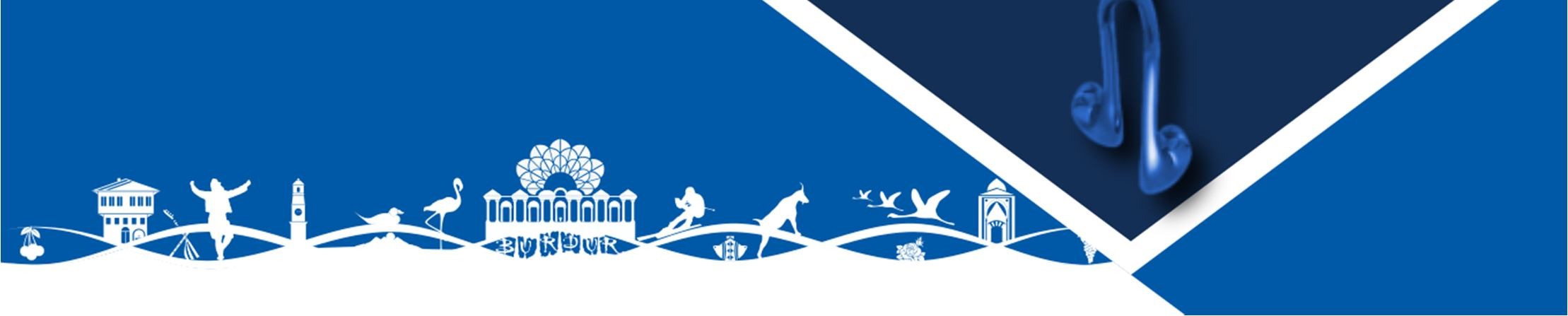 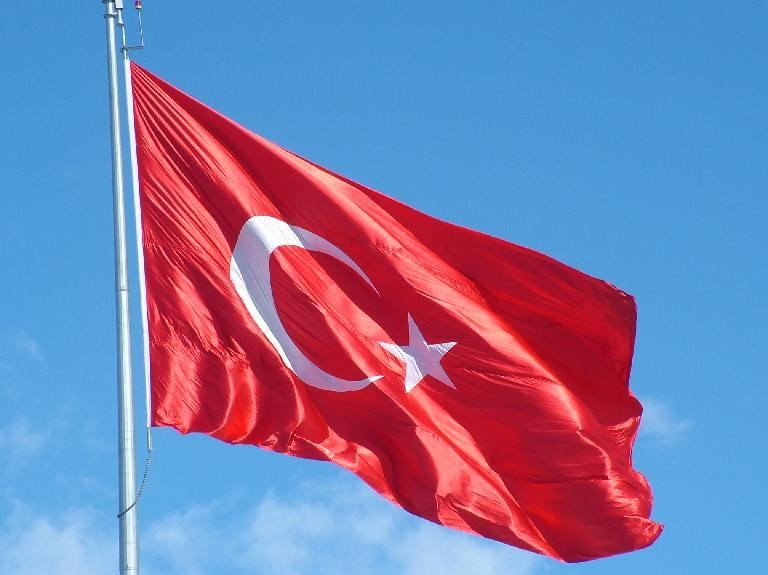 İSTİKLÂL MARŞI Korkma, sönmez bu şafaklarda yüzen al sancak; Sönmeden yurdumun üstünde tüten, en son ocak. O benim milletimin yıldızıdır, parlayacak; O benimdir, o benim milletimindir ancak. Çatma, kurban olayım, çehreni ey nazlı hilâl! Kahraman ırkıma bir gül! Ne bu şiddet, bu celâl? Sana olmaz dökülen kanlarımız sonra helâl... Hakkıdır, Hakk’a tapan, milletimin istiklâl! Ben ezelden beridir hür yaşadım, hür yaşarım. Hangi çılgın bana zincir vuracakmış? Şaşarım! Kükremiş sel gibiyim, bendimi çiğner aşarım. Yırtarım dağları, enginlere sığmam, taşarım. Garbın âfâkını sarmışsa çelik zırhlı duvar, Benim iman dolu göğsüm gibi serhaddim var. Ulusun korkma! Nasıl böyle bir imanı boğar, “Medeniyet!” dediğin tek dişi kalmış canavar? Arkadaş! Yurduma alçakları uğratma, sakın. Siper et gövdeni, dursun bu hâyasızca akın. Doğacaktır sana va’dettiği günler Hakk’ın... Kim bilir, belki yarın, belki yarından da yakın. Bastığın yerleri “toprak” diyerek geçme tanı! Düşün altındaki binlerce kefensiz yatanı. Sen şehit oğlusun, incitme, yazıktır, atanı; Verme, dünyaları alsan da bu cennet vatanı. Kim bu cennet vatanın uğruna olmaz ki fedâ? Şühedâ fışkıracak toprağı sıksan, şühedâ! Cânı, cânânı, bütün varımı alsın da Huda, Etmesin tek vatanımdan beni dünyada cüdâ. Ruhumun senden, İlâhî şudur ancak emeli; Değmesin mabedimin göğsüne nâmahrem eli. Bu ezanlar -ki şehâdetleri dinin temeli- Ebedî yurdumun üstünde benim inlemeli. O zaman vecd ile bin secde eder – varsa – taşım, Her cerîhamdan, ilâhî, boşanıp kanlı yaşım, Fışkırır ruh-ı mücerred gibi yerden na’şım; O zaman yükselerek arşa değer belki başım Dalgalan sen de şafaklar gibi ey şanlı hilâl Olsun artık, dökülen kanlarımın hepsi helâl. Ebediyen sana yok, ırkıma yok izmihlâl: Hakkıdır, hür yaşamış, bayrağımın hürriyet; Hakkıdır, Hakk’a tapan, milletimin istiklâl!                                               Mehmet Akif ERSOY 2022–2023 ÖĞRETİM YILI ÇALIŞMA TAKVİMİ Bu çalışma takviminde belirtilmeyen özel günler, haftalar ve benzeri günler ile ilgili çalışmalar, zamanı içinde mevzuat hükümlerine göre yapılır. 23 Nisan Ulusal Egemenlik ve Çocuk Bayramına anaokulları, anasınıfları, uygulama sınıfları, ilkokul     ve ortaokullar katılacaktır. İkinci bir emir gelmediği takdirde, çalışma takviminde belirtilen yer ve saatte toplantılar yapılacaktır. 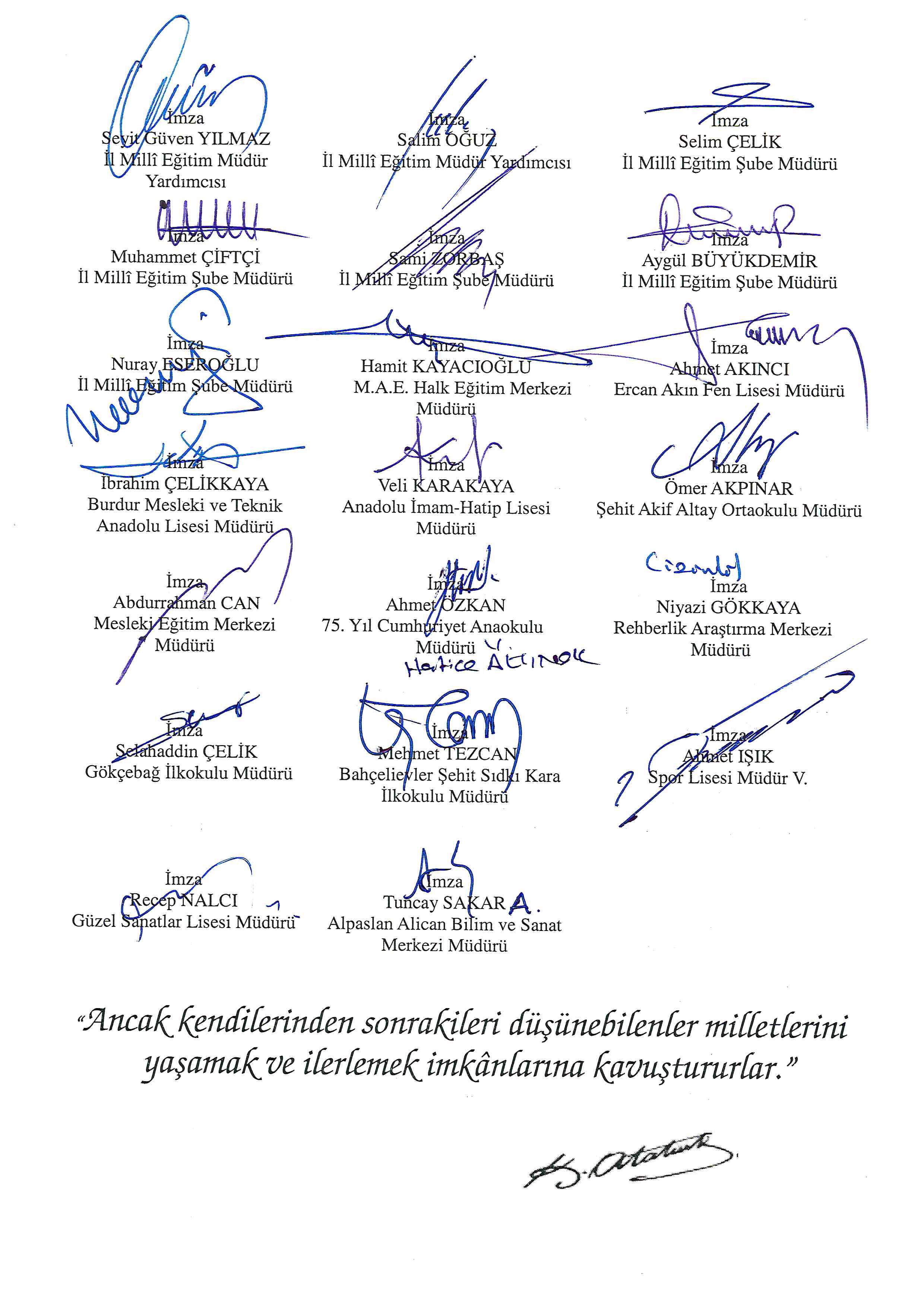 1 İl Milli Eğitim Müdürleri Eğitim Kurulu toplantısı  (Ortaöğretim Genel Müdürlüğü koordinesinde)  Ağustos ayının üçüncü haftası içinde 2 İlçe Milli Eğitim Müdürleri Kurulu toplantısı  (İl Millî Eğitim Müdürü başkanlığında, ilçe milli eğitim müdürlerinin katılımıyla) (Toplantı yeri ve saati özel büro tarafından belirlenecek) Ağustos ayının son haftasının ilk iki iş günü içinde 22 - 23 Ağustos 2022  3 İlçe eğitim kurumu müdürleri kurulu toplantısı  (İlçe milli eğitim müdürü başkanlığında, ilçelerdeki eğitim kurumu müdürlerinin katılımıyla) Ağustos ayının son haftasının son üç iş günü içinde 24 Ağustos 2022    (Özel Büro)  (Öğretmen Görevlendirme)                  25-29 Ağustos 2022 toplantı yeri ve saati İnsan Kaynakları Şube Müdürlüğünce belirlenecek. 4 Halk eğitimi merkezleri ücretli usta öğretici başvurularının ilanı ve kabul edilmesi 02-31 Ağustos 2022 5 İl hayat boyu öğrenme komisyon toplantısı (Mehmet Akif Ersoy Halk Eğitimi Merkezi)  25 Ağustos 2022 6 Zafer Bayramı 30 Ağustos 2022 7 Örgün ve yaygın eğitim kurumlarındaki öğretmenlerin göreve başlaması 01 Eylül 2022 8 2022-2023 eğitim öğretim yılı sene başı mesleki çalışmalar 01-09 Eylül 2022 9 Öğretmenler Kurulu (Okul müdürlüğü koordinesi ve başkanlığında eğitim kurumunun tüm öğretmenlerinin katılımıyla) 01 Eylül 2022 10 Eğitim kurumu sınıf/alan zümreleri (Okul müdürü veya müdür yardımcısının koordinesinde, ilgili sınıf/alan öğretmenlerinin katılımıyla) Öğretmenler kurulu toplantılarını takip eden ilk iş günü içinde 02 Eylül 2022  11 Eğitim kurumu sınıf/alan zümre başkanları kurulu (Eğitim kurumu müdürlüğünün koordinesi ve başkanlığında, sınıf/alan zümre başkanlarının katılımıyla) Ders yılı başlamadan önce eğitim kurumu sınıf/alan zümreleri toplantılarını takip eden iş gününde 05 Eylül 2022  12 İlçe sınıf/alan zümreleri (İlçe milli eğitim müdürlüğü koordinesi ve başkanlığında ilgili müdür yardımcısı/şube müdürü ve görevlendirilen okul müdürleri ile ilgili sınıf /alan eğitim kurumu zümre başkanlarının katılımıyla) (İlçe Milli Eğitim Müdürlüğü koordinesinde) (Ortaöğretim Şube Müdürlüğü)  06 Eylül 2022 13 İl sınıf/alan zümreleri (İl milli eğitim müdürlüğü koordinesi ve başkanlığında ilgili milli eğitim müdür yardımcısı/şube müdürü ile ilgili sınıf/alan ilçe zümre başkanlarının katılımıyla) (İl milli eğitim müdürlüğü koordinesinde) (Ortaöğretim Şube Müdürlüğü) 07 Eylül 2022 14 2022-2023 eğitim ve öğretim yılında okul öncesi eğitim ile ilkokul 1 inci sınıfa başlayacak öğrenciler için uyum eğitimleri 05 - 09 Eylül 2022 tarihleri arasında 15 Halk eğitimi merkezleri ücretli usta öğretici başvurularının komisyon tarafından değerlendirilmesi 01-12 Eylül 2022 16 Kontenjanı dolmayan okullara kayıt alanı dışından öğrencisini nakil ettirmek isteyen velilerin başvurularının alınması  (Temel eğitim okulları) 12 - 16 Eylül 2022 17 Ortaöğretim kurumlarında sorumluluk sınavları Birinci dönemin ilk haftası 18 Kontenjanı dolmayan okullara kayıt alanı dışından nakil başvurusunda bulunan öğrencilerin e-okul üzerinden kura yolu ile nakillerinin yapılması (Temel eğitim okulları) Okulların açıldığı 2. haftanın ilk iş günü 19 Eylül 2022 19 İlköğretim Haftası 19 - 23 Eylül 2022 20 15 Temmuz Demokrasi ve Milli Birlik Günü Anma Programları Okullarda ders yılının başladığı  ikinci hafta 19-23 Eylül 2022 21 Rehberlik hizmetleri il danışma komisyon toplantısı Eylül ayı içerisinde 22 Halk eğitim merkezleri ücretli usta öğretici başvurularının mülki idare amiri tarafından onaylanıp sonuçların ilan edilmesi 10 - 15 Eylül 2022 23 Örgün eğitim kurumlarında 2022–2023 eğitim öğretim yılının        başlaması Öğrencilerin seçmeli derslerinin belirlenmesi (9. sınıf) 12 Eylül 2022 12 - 16 Eylül 2022 24 Mesleki ve Teknik Anadolu Liselerinde işletmelerde beceri eğitimlerinin başlaması 12 - 16 Eylül 2022 25 Okul ve kurumlar tarafından Onarım ve Tadilat ile ilgili yazılı taleplerin bildirilmesi Ekim ayının ilk haftası 26 İlçe milli eğitim müdürlükleri tarafından “Onarım ve Tadilat” taleplerinin onaylanarak İl Milli Eğitim Müdürlüğüne gönderilmesi Ekim ayı içerisinde 27 Okul aile birliği genel kurul toplantılarının yapılması Ekim ayı içerisinde 28 Ekim dönemi kalfalık-ustalık sınavlarının yapılması  Ekim ayı içinde 01 - 23 Ekim 2022 29 Sanat ve spor kurulu  (İlgili şube müdürü başkanlığında, güzel sanatlar lisesi ile spor lisesi müdürleri, ilgili alan akademisyenleri ile gerektiğinde ilgili kamu kurum ve kuruluşların il temsilcilerinin katılımıyla) (Mesleki ve Teknik Eğitim Şube Müdürlüğü koordinesinde) Ekim ayının ilk haftası içerisinde 30 Kademe ve türlerine göre eğitim kurumu müdürler kurulu toplantısı (İlçe milli eğitim müdürlüğü koordinesinde) (Toplantı yeri ve saati ilgili şube müdürlüğünce belirlenecektir.) Ekim-Kasım ayları içinde  31 Sınıf/şube öğretmenler kurulu  (Ortaokul ve imam hatip ortaokullarının müdürlerinin başkanlığında, sınıf/şube öğretmenlerinin katılımıyla) (Okul müdürlüğü koordinesinde) Birinci dönemin ikinci ayında Ekim ayı içerisinde 32 Cumhuriyet Bayramı 28 Ekim 2022 saat 13.00’de başlar,       29 Ekim 2022 akşamı sona erer. 33 İl Milli Eğitim Danışma Komisyonu toplantısı  (Ortaöğretim Şube Müdürlüğü koordinesinde) Ekim ayının son haftası ile Kasım ayının ilk haftası içerisinde 34 Sınıf/şube öğretmenler kurulu  (Ortaöğretim kurumlarının müdürleri koordinesinde ve başkanlığında, sınıf/şube öğretmenlerinin katılımıyla) (Okul müdürlüğü koordinesinde) Kasım ayı içerisinde 35 Eğitim kurumu sınıf/alan zümreleri  (Ortaöğretim kurumlarının müdürleri veya müdür yardımcısı başkanlığında, ilgili sınıf/alan öğretmenlerinin katılımıyla) (Ortaöğretim kurumu müdürlerinin koordinesinde) Kasım ayı içerisinde 36 İl tanılama sınav komisyonları tarafından bireysel değerlendirme randevularının alınması  Bakanlıkça yayınlanacak tarihlerde 37 Atatürk Haftası 10 - 16 Kasım 2022 38 Bireysel değerlendirmeye alınacak öğrencilerin giriş belgelerinin eokul yönetim bilgi sistemi üzerinden yayımlanması Bakanlıkça yayınlanacak tarihlerde 39 Birinci dönem ara tatili 14 - 18 Kasım 2022 40 Bilim ve sanat merkezine alınacak öğrencilere bireysel değerlendirmelerin yapılması Bakanlıkça yayınlanacak tarihlerde 41 Öğretmenler Günü 24 Kasım 2022 42 Bilim ve Sanat Merkezine aday gösterilen öğrencilerin sınıf öğretmenleri tarafından gözlem formlarının e-okul sisteminde doldurulması Bakanlıkça yayınlanacak tarihlerde 43 Aralık dönemi kalfalık-ustalık sınavlarının yapılması  01 - 21 Aralık 2022 44 Sanat ve Spor Kurulu (İlgili şube müdürü başkanlığında, güzel sanatlar lisesi ile spor lisesi müdürleri, ilgili alan akademisyenleri ile gerektiğinde ilgili kamu kurum ve kuruluşlarının il temsilcilerinin katılımıyla) (Mesleki ve Teknik Eğitim Şube Müdürlüğü koordinesinde) Aralık ayının son haftası içerisinde 45 Burdur il geneli rehber öğretmenler toplantısı Aralık ayı içerisinde 46 2022–2023 ders yılı I. Kanaat döneminin sona ermesi 20 Ocak 2023 47 Yarıyıl tatili 23 Ocak - 03 Şubat 2023 48 Halk eğitim merkezlerinde II. dönem kurs duyurularının yapılması ve kayıtların alınması  23 Ocak - 27 Şubat 2023 49 Öğretmen Görevlendirmeleri (Ders tamamlama, Ders ücreti karşılığı vb.) (Toplantı yeri ve saati İnsan Kaynakları Şube Müdürlüğünce belirlenecek.) 26-27 Ocak 2023  50 İlçe Millî Eğitim Müdürleri Kurulu  (İl Millî Eğitim Müdürlüğü koordinesi ve başkanlığında, ilçe milli eğitim müdürlerinin katılımıyla) (Toplantı Yeri ve Saati Özel Büro Tarafından Belirlenecek) Yarıyıl tatilinin ikinci haftasının ilk    iki iş günü  30 -31 Ocak 2023 51 İlçe Eğitim Kurumu Müdürleri Kurulu (İlçe milli eğitim müdürlüğü koordinesi ve başkanlığında, eğitim kurumu müdürlerinin katılımıyla)  (Toplantı Yeri ve Saati Özel Büro Tarafından Belirlenecek.) Yarıyıl tatilinin ikinci haftasının son üç iş günü 1-2-3 Şubat 2023 52 II. Kanaat döneminin başlaması 06 Şubat 2023 53 2023-2024 eğitim öğretim yılı temel eğitim ve ortaöğretim öğrencilerinin seçmeli derslerinin belirlenmesi  Bakanlıkça yayınlanacak tarihlerde 54 Öğretmenler Kurulu (Okul müdürlüğü koordinesi ve başkanlığında eğitim kurumunun tüm öğretmenlerinin katılımıyla) İkinci dönemin ilk işgününde 06 Şubat 2023 55 Eğitim kurumu sınıf/alan zümreleri  (Okul müdürü veya müdür yardımcısı koordinesinde, ilgili sınıf/alan öğretmenlerin katılımıyla) Öğretmenler kurulu toplantılarını takip eden iş gününde 07 Şubat 2023 56 Sınıf/şube öğretmenler kurulu  (Ortaokul ve imam hatip ortaokul müdürlerinin koordinesi ve başkanlığında, ilgili sınıf/şube öğretmenlerin katılımıyla) (Okul müdürlüğü koordinesinde) Şubat ayı içerisinde  57 Eğitim kurumu sınıf/alan zümre başkanları kurulu (Eğitim kurumu müdürlüğünün koordinesi ve başkanlığında, sınıf/alan zümre başkanlarının katılımıyla) İkinci dönem başında eğitim kurumu sınıf/alan zümreleri toplantılarını takip eden iş gününde  08 Şubat 2023 58 İlçe sınıf/alan zümreleri  (İlçe milli eğitim müdürlüğü koordinesi ve başkanlığında, ilgili müdür yardımcısı/şube müdürü ve görevlendirilen okul müdürleri ile sınıf /alan eğitim kurumu zümre başkanlarının katılımıyla)  (İlçe milli eğitim müdürlüğü koordinesinde)  (Toplantı yeri ve saati Ortaöğretim Şube Müdürlüğünce belirlenecek.) İkinci dönemin dördüncü iş gününde  09 Şubat 2023 59 İl sınıf/alan zümreleri  (İl milli eğitim müdürlüğü koordinesi ve başkanlığında ilgili milli eğitim müdür yardımcısı/şube müdürü ile ilgili sınıf /alan ilçe zümre başkanlarının katılımıyla)  (İl Milli Eğitim Müdürlüğü koordinesinde) (Toplantı yeri ve saati Ortaöğretim Şube Müdürlüğünce belirlenecek.) İkinci dönemin beşinci iş gününde  10 Şubat 2023 60 Şubat dönemi kalfalık ustalık sınavlarının yapılması 01 - 26 Şubat 2023 61 Ortaöğretim kurumları sorumluluk sınavları 06 - 12 Şubat 2023 62 Bilim ve sanat merkezi bireysel değerlendirme sonuçlarına itiraz başvurularının alınması Bakanlıkça yayınlanacak tarihlerde 63 Sanat ve spor kurulu  (İlgili şube müdürü başkanlığında, güzel sanatlar lisesi ile spor lisesi müdürleri, ilgili alan akademisyenleri ile gerektiğinde ilgili kamu kurum ve kuruluşların il temsilcilerinin katılımıyla) (Mesleki ve Teknik Eğitim Şube Müdürlüğü koordinesinde) Mart ayının ilk haftası içerisinde  64 Öğrenci yerleştirme komisyonu  (Millî Eğitim Bakanlığı Okul Öncesi Eğitim ve İlköğretim Kurumları Yönetmeliğinin 10. Maddesi) Mart ayı içerisinde 65 Burdur il geneli rehber öğretmenler toplantısı Mart ayı içerisinde 66 12 Mart İstiklâl Marşı’nın Kabulü ve Mehmet Akif Ersoy’u Anma Günü 12 Mart 2023 67 Bilim ve sanat merkezi bireysel değerlendirme sonuçlarına yapılan itirazların değerlendirilmesi Bakanlıkça yayınlanacak tarihlerde 68 18 Mart Çanakkale Zaferi ve Şehitleri Anma Günü 18 Mart 2023 69 Mesleki ve teknik eğitim veren okullarda staj çalışması yapılacak işletmelerin belirlenmesi  03-09 Nisan 2023 70 Sınıf/şube öğretmenler kurulu   (Ortaöğretim kurumlarının müdürleri koordinesinde ve başkanlığında, ilgili sınıf/şube öğretmenlerinin katılımıyla) (Okul müdürlüğü koordinesinde) Nisan ayı içerisinde 71 Eğitim kurumu sınıf/alan zümreleri (Ortaöğretim kurumlarının müdürleri veya müdür yardımcısı koordinesinde, ilgili sınıf/alan öğretmenlerinin katılımıyla) (Ortaöğretim kurumu müdürlerinin koordinesinde) Nisan ayı içerisinde 72 Hayat Boyu Öğrenme Haftası planlama toplantısı                    (Mehmet Akif Ersoy Halk Eğitimi Merkezi) Nisan ayı içerisinde 73 Bilim sanat merkezine kayıt hakkı kazanan öğrencilerin kayıt işlemlerinin gerçekleştirilmesi Bakanlıkça yayınlanacak tarihlerde 74 İkinci dönem ara tatili 17 - 20 Nisan 2023 75 Okul öncesi eğitimi kurumlarında ücret tespit komisyonu Nisan ayı içerisinde  76 Ulusal Egemenlik ve Çocuk Bayramı 23 Nisan 2023 77 Öğrenci stajları için, işletme talep formlarının alınması  (Ortaöğretim Kurumları Yönetmeliği Madde 129) 24-28 Nisan 2023 78 Sanat ve Spor Kurulu  (İlgili şube müdürü başkanlığında, güzel sanatlar lisesi ile spor lisesi müdürleri, ilgili alan akademisyenleri ile gerektiğinde ilgili kamu kurum ve kuruluşların il temsilcilerinin katılımıyla) (Mesleki ve Teknik Eğitim Şube Müdürlüğü koordinesinde) Nisan ayının son haftası içerisinde 79 Nisan dönemi kalfalık ustalık sınavlarının yapılması 01 – 22 Nisan 2023 80 İşletmelerde meslek eğitimi gören 12. sınıf öğrencilerinin meslek eğitimi programlarının en az %80’ni tamamlayamayanlar için okulda telafi eğitimi 15 Mayıs – 16 Haziran 2023 81 2022-2023 eğitim öğretim yılı için tüm ortaöğretim kurumları kontenjan belirleme komisyon toplantısı Bakanlıkça yayınlanacak tarihlerde  82 Ortaöğretim kurumları yönetmeliği gereğince beceri eğitimi yaptıracak iş yerlerinin eğitime uygun olup olmadığının tespiti  Mayıs ayı içerisinde (Meslek liseleri) 83 İşletmelerde mesleki eğitim yaptıracak olan işletmelere ait raporların il istihdam ve mesleki eğitim kuruluna gönderilmesi Mayıs ayı içerisinde 84 Atatürk’ü Anma, Gençlik ve Spor Bayramı 19 Mayıs 2023 85 Eğitim kurumu sınıf/alan zümreleri  (Mesleki ve Teknik Anadolu liselerinin müdür veya müdür yardımcısının koordinesinde alan zümre öğretmenleri tarafından staj yapacak öğrencilerin belirlenmesi) (Mesleki ve Teknik Anadolu Liseleri müdürlerinin koordinesinde) Mayıs ayının son haftası içerisinde  bir iş günü 22- 26 Mayıs 2023 86 Mesleki ve Teknik Eğitim Okul ve Kurumlarında; 9. sınıf alan ve 10. sınıf dal seçimleri Alan Seçimleri Başvuruları Dal Seçimleri Başvuruları Bakanlıkça hazırlanan kılavuza göre yapılacaktır. 87 Mesleki Eğitim Merkezi 11. ve 12. sınıf öğrencilerinin kalfalık – ustalık beceri sınavlarının yapılması 05-09 Haziran 2023 88 Hayat Boyu Öğrenme Haftası Kutlama Etkinlikleri Haziran ayının ilk haftası 89 Haziran dönemi kalfalık ustalık sınavlarının yapılması 01 - 30 Haziran 2023 90 İşletmelerde meslek eğitimi gören 12. sınıf öğrencilerinin dönem sonu beceri sınavları öncesi meslek dersi öğretmenler kurulu toplantısı 07 – 09 Haziran 2023 91 İl Millî Eğitim Danışma Komisyonu toplantısı  (Ortaöğretim Şube Müdürlüğü) Haziran ayının ikinci haftası içerisinde 92 Sınıf/şube öğretmenler kurulu  (Ortaokul ve imam hatip ortaokullarının müdürleri koordinesinde ve başkanlığında, ilgili sınıf/şube öğretmenlerin katılımıyla) (Okul müdürlüğü koordinesinde) 12-16 Haziran 2023 93 Ortaöğretim kurumları sorumluluk sınavları İkinci kanaat döneminin ilk haftası 94 Güzel sanatlar lisesi ve spor lisesi kontenjanlarının kontrol edilerek güncellenmesi, ilan edilmesi ve başvurularının yapılması Haziran ayı içerisinde 95 Güzel sanatlar lisesi ve spor lisesi adayların yetenek sınavı giriş tarihlerinin duyurulması Haziran ayı içerisinde 96 İşletmelerde meslek eğitimi gören 12. sınıf öğrencilerinin beceri sınavları 12-13-14 Haziran 2023 97 2022–2023 ders yılının sona ermesi 16 Haziran 2023 98 Halk eğitim merkezi müdürlüklerince kısa süreli yaz kurslarının açılması 19 Haziran 2023 99 İlçe Millî Eğitim Müdürleri Kurulu  (İl millî eğitim müdürlüğü koordinesi ve başkanlığında, ilçe milli eğitim müdürlerinin katılımıyla) (Toplantı yeri ve saati özel büro tarafından belirlenecek) Haziran ayının ikinci haftası içinde 12-16 Haziran 2023  100 İlçe eğitim kurumu müdürleri kurulu toplantısı  (İlçe milli eğitim müdürü başkanlığında, ilçelerdeki eğitim kurumu müdürlerinin katılımıyla) (Toplantı Yeri ve Saati Özel Büro tarafından belirlenecek) Haziran ayının üçüncü haftası içinde 19-23 Haziran 2023 101 Öğretmenlerin mesleki çalışmaları 19-30 Haziran 2023 102 Öğretmenler Kurulu (Okul müdürlüğü koordinesi ve başkanlığında eğitim kurumunun tüm öğretmenlerinin katılımıyla) Ders yılı bitimini takip eden haftanın ilk iş gününde 19 Haziran 2023 103 Rehberlik hizmetleri il danışma komisyon toplantısı Haziran ayı içerisinde 104 Eğitim kurumu sınıf/alan zümreleri  (Okul müdürü veya müdür yardımcısı koordinesinde, ilgili sınıf/alan öğretmenlerinin katılımıyla) Öğretmenler kurulu toplantılarını takip eden iş gününde 20 Haziran 2023 105 Eğitim kurumu sınıf/alan zümre başkanları kurulu (Eğitim kurumu müdürlüğünün koordinesi ve başkanlığında, sınıf/alan zümre başkanlarının katılımıyla) Ders yılı sonunda 21 Haziran 2023 106 İlçe sınıf/alan zümreleri (İlçe milli eğitim müdürlüğü koordinesi ve başkanlığında ilgili müdür yardımcısı/şube müdürü ve görevlendirilen okul müdürleri ile ilgili sınıf /alan eğitim kurumu zümre başkanlarının katılımıyla)  (İlçe milli eğitim müdürlüğü koordinesinde) (Toplantı yeri ve saati Ortaöğretim Şube Müdürlüğünce belirlenecektir.) Ders yılının bitimini takip eden haftanın dördüncü iş günü  22 Haziran 2023 107 İl sınıf/alan zümreleri  (İl milli eğitim müdürlüğü koordinesi ve başkanlığında ilgili milli eğitim müdür yardımcısı/şube müdürü ile ilgili sınıf /alan ilçe zümre başkanlarının katılımıyla)  (İl milli eğitim müdürlüğü koordinesinde) (Toplantı yeri ve saati Ortaöğretim Şube Müdürlüğünce belirlenecektir.) Ders yılının bitimini takip eden haftanın son iş günü  23 Haziran 2023 108 İlçe hayat boyu öğrenme komisyon toplantısı Temmuz ayı içerisinde 109 Örgün ve yaygın eğitim kurumu öğretmenlerinin tatile girmesi 01 Temmuz 2023 110 Güzel sanatlar lisesi ve spor lisesi yetenek sınavlarının yapılması ve sonuçların sisteme girilmesi  Temmuz ayı içerisinde 111 15 Temmuz Demokrasi ve Milli Birlik Günü 15 Temmuz 2023 112 Güzel sanatlar lisesi ve spor lisesi merkezi yerleştirme sonuçlarının duyurulması ve kayıtlarının yapılması Temmuz ayı içerisinde 113 Ağustos dönemi kalfalık-ustalık sınavlarının yapılması 01 - 27 Ağustos 2023 114 Güzel sanatlar lisesi ve spor lisesi boş kontenjanlarının ilan edilmesi, tercihlerin alınması ve yerleştirme sonuçlarının ilanı Ağustos ayı içerisinde  115 Yatılılık başvurularının okul ve kurumlarca alınması 2023 Ağustos ayının son haftası içerisinde 116 Yatılılık boş kontenjanlarının il ve ilçe milli eğitim müdürlüklerine bildirilmesi 2023 Ağustos ayının son haftası içerisinde 117 Pansiyonu bulunan okullara il ilçe milli eğitim müdürlüklerince ilk yerleştirmelerin yapılması 2023 Eylül ayının ilk haftası içerisinde 118 Zafer Bayramı 30 Ağustos 2023 119 Güzel sanatlar lisesi ve spor lisesi boş kontenjanlara kayıt hakkı kazananların kayıtlarının yapılması Ağustos ayı içerisinde 120 Örgün ve yaygın eğitim kurumlarında çalışan öğretmenlerin göreve başlaması  01 Eylül 2023 121 Örgün eğitim kurumlarında 2023-2024 eğitim ve öğretim yılının başlaması 11 Eylül 2023 